個案研討： 受困車內枉死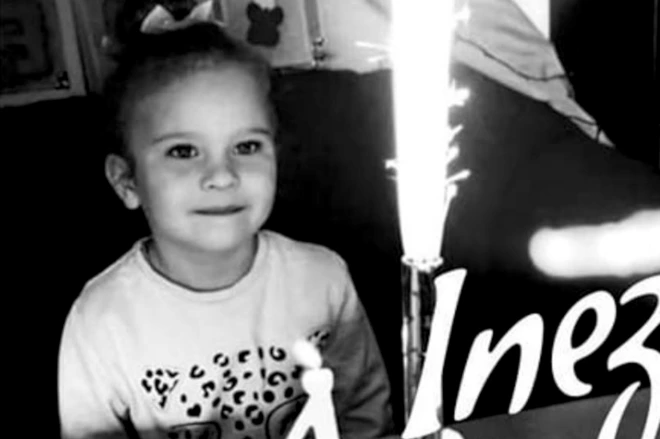 以下為數則新聞報導，請就此事件加以評論：匈牙利一名4歲女童日前搭校車睡著，竟被遺忘在車內。綜合外媒報導，4歲女童伊內茲（FloraInez）14日早上8時30分搭乘校車前往位於托毛伊莫諾什托勞（Tomajmonostora）的托兒所，途中在車上睡著了，沒想到竟被司機遺忘在車上，直至下午3點才發現，受困在內長達7個小時，由於車內溫度高達50度，女童嚴重中暑被緊急送醫，被轉至加護病房治療，3天後仍不幸過世。小兒科醫生奧索利亞(Orsolya Ács)表示，由於車內溫度太高，女童身體為了散熱，大量出汗導致嚴重脫水，換做是成人遇到這種情況，也不一定能夠存活。對此，校車司機56歲伊斯特凡（Istvan T）相當自責，目前正在索爾諾克市（Szolnok）醫院接受心理治療，目前案件也正進一步調查當中。   (2022/06/17 周刊王CTWANT)喬治亞州男子哈里斯(Justin Ross Harris)2016年因被控把僅22個月大的兒子在高溫下留在車內，導致嬰兒死亡，而被判終身監禁、不得假釋；但該案22日出現大逆轉，州最高法院以陪審團看到的性活動證據「極端不公地帶有偏見」為由，六票對三票推翻了初審法院的裁決。  哈里斯2012年從阿拉巴馬州搬到亞特蘭大地區工作；他告訴警方，2014年6月18日早上他忘記把兒子送到日托中心，直接開車去Home Depot上班擔任網站開發人員；兒子被他留在停放於亞特蘭大郊區辦公室外的現代SUV汽車座椅上，七小後死亡。   (2022/06/24 世界日報)幼童獨留車內憾事再添一樁！伊朗一名4歲女童，因為雙親去參加親戚喪禮，獨自把她留在車上睡覺，當天氣溫高達攝氏49度，車內溫度更是飆升到79度，參加完親戚喪禮後的爸媽，想起女兒還遺留在車內，急忙趕回停車處，但發現女兒早已失去意識，送醫宣告不治。   (2022/06/24 周刊王 CTWANT)傳統觀點太可怕了，車內溫度這麼高，簡直是被烤死的。司機怎麼這麼糊塗，關門前也不檢查一下，確認所有人員全部下車了才鎖門離開。家長也太馬虎了，這樣的大熱天竟然忘了小孩還在車上。人性化設計觀點    車子內部密閉，白天如受太陽直晒，若有小孩被困車內，撐不了多久，就會因高溫脫水發生不幸，也界各地都不乏類似事故。娃娃車司機因小孩在途中睡著了到校時未下車，司機鎖門時也疏於注意，致被遺忘在車內，直到7小時後(應該是放學了)才發覺，因嚴重中暑搶救3天仍不幸過世。    事後校車司機相當自責，需要接受心理治療。這起意外，當然不會是有意的，司機固然疏忽，離開前未能確認小朋友確實全部下車了才關門，屬於人為失誤，可是，搭車人數的確認應該不是司機的主要工作啊！人性化設計的基本理念就是：只要是人總是無法保證不會犯錯的，因為這是人性。所以，該幼兒園的管理層還應該想出其他更多辦法來避免以後的類似錯誤，例如：校車每趟出車接送幾位小朋友應該是固定的(因為家長要繳交通車費用)，校車應每天每趟都有出車記錄，並對實際出車時的狀況加以登錄，尤其是人數有變動時，如有臨時增減更應登記清楚。出車記錄回校後要集中管理，並方便查核。一般來說，校車要安排跟車老師，尤其是幼兒，更是一定要配備。跟車老師應該掌握好每站上下車的兒童是誰和總人數，到達學校後，跟車老師才是真正掌握幼童動向的主角，不應是司機。在車上一定要安裝監視器，記錄實際上下車的人員，如有需要可以立即回看查詢。各班級老師應該確實掌握自己班上學生的人數和到課情況。如有缺員，又沒有請假，就應該立刻向家長查詢確認。平時要讓搭車的小朋友分組或編對，讓小朋友相互照顧，如有狀況就向老師報告。到站大家下車後，司機一定要養成確認車上沒人以後才可以鎖上門。    同學們，你聽說過類似的案例嗎？有沒有什麼辦法能夠避免這些憾事？汽車製造公司有沒有責任或做些什麼以改善設計？請提出分享討論。